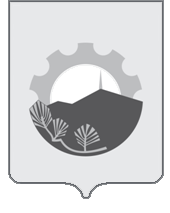 АДМИНИСТРАЦИЯАРСЕНЬЕВСКОГО ГОРОДСКОГО ОКРУГАП О С Т А Н О В Л Е Н И ЕО внесении изменений в постановление администрации Арсеньевского городского округа от 14 ноября 2019 года № 827-па «Об утверждении муниципальной программы «Развитие внутреннего и въездного туризма на территории Арсеньевского городского округа» на 2020-2027 годы На   основании    статьи    16    Федерального   закона  от  06 октября 2003 года   №  131 - ФЗ «Об  общих принципах  организации  местного   самоуправления  в    Российской Федерации», Федерального закона от 24 ноября 1996 года № 132-ФЗ «Об основах  туристской  деятельности  в Российской  Федерации»,  муниципального  правового   акта   Арсеньевского   городского   округа    от   25  октября  2023  года    № 57-МПА «О внесении изменений в муниципальный правовой акт Арсеньевского городского округа от 28 декабря 2022 года № 19-МПА «О бюджете Арсеньевского городского округа на 2023 год и плановый период 2024 и 2025 годов», постановления администрации Арсеньевского городского округа от 13  апреля  2023  года  №  200-па  «Об  утверждении  Порядка  принятия  решений о разработке муниципальных программ Арсеньевского городского округа, формирования, реализации  и   проведения   оценки   эффективности  реализации   муниципальных программ  Арсеньевского городского округа»,  руководствуясь   Уставом   Арсеньевского  городского  округа,  администрация   Арсеньевского   городского округа                 ПОСТАНОВЛЯЕТ:1. Внести в муниципальную программу Арсеньевского городского округа  «Развитие  внутреннего   и   въездного   туризма    на   территории  Арсеньевского  городского  округа» на 2020-2027 годы,  утвержденную постановлением    администрации  Арсеньевского  городского  округа  от 14 ноября 2019 года № 827-па (в  редакции  постановлений администрации Арсеньевского городского округа от 13 января 2021 года   № 02-па, от 09 февраля 2022 года № 71-па, от 05 октября 2022 года № 575-па) (далее-Программа) следующие изменения:1.1. Изложить наименование Программы в следующей редакции:«Развитие внутреннего и въездного туризма на территории Арсеньевского городского округа».1.2. Изложить Паспорт Программы в редакции приложения к настоящему постановлению.2. Организационному  управлению  администрации   городского  округа (Абрамова) обеспечить официальное опубликование и размещение на официальном сайте администрации Арсеньевского городского округа настоящего постановления.3. Настоящее  постановление  вступает  в  силу  после  его официального  опубликования, но не ранее 01 января 2024 года.Глава городского округа                                                                                    В.С. ПивеньПриложение к постановлению администрации 
Арсеньевского городского округаот 21 декабря 2023 года № 785-па   ПАСПОРТмуниципальной программы Арсеньевского городского округа«Развитие внутреннего и въездного туризма на территорииАрсеньевского городского округа» (наименование муниципальной программы)1. Основные положения2. Показатели муниципальной программы Арсеньевского городского округа«Развитие внутреннего и въездного туризма на территорииАрсеньевского городского округа» (наименование муниципальной программы)3. Структура муниципальной программы Арсеньевского городского округа«Развитие внутреннего и въездного туризма на территории Арсеньевского городского округа» (наименование муниципальной программы)4. Финансовое обеспечение муниципальной программыгородского округа « Развитие внутреннего и въездного туризма на территории Арсеньевского городского округа» (наименование муниципальной программы)__________________________21 декабря 2023 г.                     г. Арсеньев №785-па     Куратор муниципальной программыЧерных С.Л., заместитель главы администрации городского округа — начальник финансового управленияОтветственный исполнитель муниципальной программыуправление экономики и инвестиций администрации Арсеньевского городского округаСоисполнители муниципальной программыуправление имущественных отношений администрации Арсеньевского городского округа, управление жизнеобеспечения  администрации Арсеньевского городского округаПериод реализации муниципальной программыI Этап -2020-2022 годыII Этап -2023-2027 годыЦели муниципальной программы1. Достойный, эффективный труд и успешное предпринимательство2. Создание действующего механизма привлечения и приема туристов в городском округе, формирование туристского продукта и его продвижение на российском рынке.3. Создание благоприятных условий для оздоровления и отдыха жителей и гостей города.ПодпрограммыотсутствуютОбъемы средств бюджета городского округа на финансирование муниципальной программы и прогнозная оценка привлекаемых на реализацию ее целей средств федерального бюджета, бюджета Приморского края, внебюджетных источников,Общий объем финансирования Программы осуществляется составляет 3125,00 тыс. руб. в том числе по годам:                                                         
в 2023 году -  3025,00 тыс руб.,в 2024 году -  25 тыс. руб.,в 2025 году -  25 тыс. руб.,в 2026 году -  25 тыс. руб.,в 2027 году -  25 тыс. руб.Общий объем финансирования Программы из средств бюджета городского округа, всего 125,00 тыс. руб., в том числе по годам:в 2023 году -  25 тыс. руб.,в 2024 году -  25 тыс. руб.,в 2025 году -  25 тыс. руб.,в 2026 году -  25 тыс. руб.,в 2027 году -  25 тыс. руб.Общий объем финансирования Программы из средств внебюджетных источников, всего 3000,00 тыс. руб., в том числе по годам:в 2023 году — 3000,00 тыс. руб.Влияние муниципальной программы на достижение национальных целей развития Российской Федерации/Влияние на достижение приоритетов в сфере обеспечения национальной безопасности Российской ФедерацииДостойный, эффективный труд и успешное предпринимательство/Увеличение численности занятых в сфере малого и среднего предпринимательства, включая индивидуальных предпринимателей и самозанятых, в сфере туризма.N п/пНаименование показателяЕдиница измерения (по ОКЕИ)Значения показателейЗначения показателейЗначения показателейЗначения показателейЗначения показателейДокумент Ответственный за достижение показателя Связь с показателями национальных целей N п/пНаименование показателяЕдиница измерения (по ОКЕИ)2023г.2024г.2025г.2026г.2027г.Документ Ответственный за достижение показателя Связь с показателями национальных целей 123456789101. Достойный, эффективный труд и успешное предпринимательство1. Достойный, эффективный труд и успешное предпринимательство1. Достойный, эффективный труд и успешное предпринимательство1. Достойный, эффективный труд и успешное предпринимательство1. Достойный, эффективный труд и успешное предпринимательство1. Достойный, эффективный труд и успешное предпринимательство1. Достойный, эффективный труд и успешное предпринимательство1. Достойный, эффективный труд и успешное предпринимательство1. Достойный, эффективный труд и успешное предпринимательство1. Достойный, эффективный труд и успешное предпринимательство1. Достойный, эффективный труд и успешное предпринимательство1.1Доля граждан, удовлетворенных развитием внутреннего туризма на территории Арсеньевского городского округа от  общего количества опрошенных  процент2527303235Федеральный закон РФот 24.11.1996г. № 132Постановление Администрации Приморского края от 25.12.2019г.  № 903-паУправление экономики и инвестиций администрации Арсеньевского городского округаДостойный, эффективный труд и успешное предпринимательство1.2Средняя численность работников туристической индустрии человек180185190195200Федеральный закон РФот 24.11.1996г. № 132Постановление Администрации Приморского края от 25.12.2019г.  № 903-паУправление экономики и инвестиций администрации Арсеньевского городского округаДостойный, эффективный труд и успешное предпринимательствоN п/пНаименование показателяЕдиница измерения (по ОКЕИ)Значения показателейЗначения показателейЗначения показателейЗначения показателейЗначения показателейДокумент Ответственный за достижение показателя Связь с показателями национальных целей N п/пНаименование показателяЕдиница измерения (по ОКЕИ)2023г.2024г.2025г.2026г.2027г.Документ Ответственный за достижение показателя Связь с показателями национальных целей 123456789102. Создание действующего механизма привлечения и приема туристов в городском округе, формирование туристского продукта и его продвижение на российском рынке.2. Создание действующего механизма привлечения и приема туристов в городском округе, формирование туристского продукта и его продвижение на российском рынке.2. Создание действующего механизма привлечения и приема туристов в городском округе, формирование туристского продукта и его продвижение на российском рынке.2. Создание действующего механизма привлечения и приема туристов в городском округе, формирование туристского продукта и его продвижение на российском рынке.2. Создание действующего механизма привлечения и приема туристов в городском округе, формирование туристского продукта и его продвижение на российском рынке.2. Создание действующего механизма привлечения и приема туристов в городском округе, формирование туристского продукта и его продвижение на российском рынке.2. Создание действующего механизма привлечения и приема туристов в городском округе, формирование туристского продукта и его продвижение на российском рынке.2. Создание действующего механизма привлечения и приема туристов в городском округе, формирование туристского продукта и его продвижение на российском рынке.2. Создание действующего механизма привлечения и приема туристов в городском округе, формирование туристского продукта и его продвижение на российском рынке.2. Создание действующего механизма привлечения и приема туристов в городском округе, формирование туристского продукта и его продвижение на российском рынке.2. Создание действующего механизма привлечения и приема туристов в городском округе, формирование туристского продукта и его продвижение на российском рынке.2.1Количество мероприятий, конкурсов туристической направленности  (нарастающим итогом)единица22468Постановление Администрации Приморского края от 25.12.2019г. № 903-паФедеральный закон РФот 24.11.1996г. № 132Управление экономики и инвестиций администрации Арсеньевского городского округа2.2Количество установленных баннеров (нарастающим итогом)единица12222Постановление Администрации Приморского края от 25.12.2019г. № 903-паФедеральный закон РФот 24.11.1996г. № 132Управление экономики и инвестиций администрации Арсеньевского городского округаN п/пНаименование показателяЕдиница измерения (по ОКЕИ)Значения показателейЗначения показателейЗначения показателейЗначения показателейЗначения показателейДокумент Ответственный за достижение показателя Связь с показателями национальных целей N п/пНаименование показателяЕдиница измерения (по ОКЕИ)2023г.2024г.2025г.2026г.2027г.Документ Ответственный за достижение показателя Связь с показателями национальных целей 123456789103. Создание благоприятных условий для оздоровления и отдыха жителей и гостей города.3. Создание благоприятных условий для оздоровления и отдыха жителей и гостей города.3. Создание благоприятных условий для оздоровления и отдыха жителей и гостей города.3. Создание благоприятных условий для оздоровления и отдыха жителей и гостей города.3. Создание благоприятных условий для оздоровления и отдыха жителей и гостей города.3. Создание благоприятных условий для оздоровления и отдыха жителей и гостей города.3. Создание благоприятных условий для оздоровления и отдыха жителей и гостей города.3. Создание благоприятных условий для оздоровления и отдыха жителей и гостей города.3. Создание благоприятных условий для оздоровления и отдыха жителей и гостей города.3. Создание благоприятных условий для оздоровления и отдыха жителей и гостей города.3. Создание благоприятных условий для оздоровления и отдыха жителей и гостей города.3.1Численность граждан   (в т.ч. иностранных граждан), размещенных  в коллективных средствах размещениятысяча человек9,09,29,49,69,8Постановление Администрации Приморского края от 25.12.2019г. № 903-паФедеральный закон РФот 24.11.1996г. № 132Распоряжение Правительства РФ от 20.09.2019г.Управление экономики и инвестиций администрации Арсеньевского городского округаУвеличение численности занятых в сфере  малого и среднего предпринимательства, включая индивидуальных предпринимателей и самозанятых, в сфере туризма.3.2Коэффициент заполняемости номерного фонда в коллективных средствах размещенияпроцент8,08,28,48,68,8Постановление Администрации Приморского края от 25.12.2019г. № 903-паФедеральный закон РФот 24.11.1996г. № 132Распоряжение Правительства РФ от 20.09.2019г.Управление экономики и инвестиций администрации Арсеньевского городского округаУвеличение численности занятых в сфере  малого и среднего предпринимательства, включая индивидуальных предпринимателей и самозанятых, в сфере туризма.3.3Объем платных туристских услуг (в т.ч. объем платных услуг гостиниц и других коллективных средств размещения)миллион рублей24,024,525,025,526,0Постановление Администрации Приморского края от 25.12.2019г. № 903-паФедеральный закон РФот 24.11.1996г. № 132Распоряжение Правительства РФ от 20.09.2019г.Управление экономики и инвестиций администрации Арсеньевского городского округаУвеличение численности занятых в сфере  малого и среднего предпринимательства, включая индивидуальных предпринимателей и самозанятых, в сфере туризма.№ п/пНаименование мероприятий структурного элементаКраткое описание ожидаемых результатов от реализации мероприятий структурного элементаСвязь мероприятия с показателями муниципальной программы1234Комплекс процессных мероприятий «Создание и повышение качества туристической инфраструктуры»Комплекс процессных мероприятий «Создание и повышение качества туристической инфраструктуры»Комплекс процессных мероприятий «Создание и повышение качества туристической инфраструктуры»Ответственный за реализацию (наименование муниципального органа)Управление экономики и инвестиций администрации городского округаУправление экономики и инвестиций администрации городского округа1.Создание системы информационного обеспечения туризма и туристической деятельности на территории Арсеньевского городского округа--1.1.Изготовление, монтаж и демонтаж туристского баннера (18 кв. м.) для социально-рекламного щитаУвеличен объем  платных туристских услуг на 15%Количество установленных баннеров1.2.Установка дорожных указателей к объектам культурного наследияУвеличен объем  платных туристских услуг на 15%Количество установленных дорожных указателей к объектам культурного наследия.1.3.Представление материалов в Агентство по туризму Приморского края для формирования информационных, рекламных материалов о туристических ресурсах Арсеньевского городского округаУвеличен объем  платных туристских услуг на 15%Количество реализованных  мероприятий туристической направленности1.4.Информационное сопровождение организации и проведения событийных мероприятий, проводимых на территории Арсеньевского городского округаУвеличен объем  платных туристских услуг на 15%Количество реализованных мероприятий туристической направленности1.5.Составление и ведение Реестра предприятий инфраструктуры туристического бизнеса1. 35 % граждан, удовлетворенны развитием внутреннего туризма на территории Арсеньевского городского округа от  общего количества опрошенных.2. Увеличен объем платных туристских услуг на 15%1. Объем платных туристских услуг (в т.ч. объем платных услуг гостиниц и других коллективных средств размещения).2. Доля граждан, удовлетворенных развитием внутреннего туризма на территории Арсеньевского городского округа от  общего количества опрошенных.№ п/пНаименование мероприятий структурного элементаКраткое описание ожидаемых результатов от реализации мероприятий структурного элементаСвязь мероприятия с показателями муниципальной программы1.6.Мониторинг общественного мнения о развитии внутреннего туризма на  территории Арсеньевского городского округа35% граждан, удовлетворенны развитием внутреннего туризма на территории Арсеньевского городского округа от  общего количества опрошенныхДоля граждан, удовлетворенных развитием внутреннего туризма на территории Арсеньевского городского округа от  общего количества опрошенных.1.7.Обновление информационной базы «Гостям города», содержащей основные туристические ресурсы на сайте администрации Арсеньевского городского округаУвеличен объем  платных туристских услуг на 15%Доля граждан, удовлетворенных развитием внутреннего туризма на территории Арсеньевского городского округа от  общего количества опрошенных  1.8.Участие в мероприятиях туристической направленности, проводимых на территории Арсеньевского городского округа и Приморского краяУвеличен объем  платных туристских услуг на 15%1. Количество мероприятий туристической направленности2. Коэффициент заполняемости номерного фонда в коллективных средствах размещения1.9.Участие в мероприятии,  «Проведение социологического опроса граждан по степени удовлетворенности развитием внутреннего туризма на территории Арсеньевского городского округа Приморского края»35% граждан, удовлетворенны развитием внутреннего туризма на территории Арсеньевского городского округа от  общего количества опрошенныхДоля граждан, удовлетворенных развитием внутреннего туризма на территории Арсеньевского городского округа от  общего количества опрошенных.№ п/пНаименование муниципальной программы, подпрограммы, структурного элемента, мероприятия (результата)Источник финансового обеспеченияКод бюджетной классификацииКод бюджетной классификацииКод бюджетной классификацииКод бюджетной классификацииОбъем финансового обеспечения по годам реализации, тыс. рублейОбъем финансового обеспечения по годам реализации, тыс. рублейОбъем финансового обеспечения по годам реализации, тыс. рублейОбъем финансового обеспечения по годам реализации, тыс. рублейОбъем финансового обеспечения по годам реализации, тыс. рублейОбъем финансового обеспечения по годам реализации, тыс. рублей№ п/пНаименование муниципальной программы, подпрограммы, структурного элемента, мероприятия (результата)Источник финансового обеспеченияГРБСРз ПрЦСРВР20232024202520262027ВсегоМуниципальная программа городского округа «Развитие внутреннего и въездного туризма на территории Арсеньевского городского округа» всего,в том числе:3025,00252525253125,00Муниципальная программа городского округа «Развитие внутреннего и въездного туризма на территории Арсеньевского городского округа» федеральный бюджет (субсидии, субвенции, иные межбюджетные трансферты)000000Муниципальная программа городского округа «Развитие внутреннего и въездного туризма на территории Арсеньевского городского округа» краевой бюджет000000Муниципальная программа городского округа «Развитие внутреннего и въездного туризма на территории Арсеньевского городского округа» планируемый объем средств  бюджета городского округа предусматриваемый на мероприятия муниципальной программы2525252525125,00Муниципальная программа городского округа «Развитие внутреннего и въездного туризма на территории Арсеньевского городского округа» внебюджетные источники3000,0000003000,00№ п/пНаименование муниципальной программы, подпрограммы, структурного элемента, мероприятия (результата)Источник финансового обеспеченияГРБСРз ПрЦСРВР20232024202520262027Всего1.Структурный элемент "Создание системы информационного обеспечения туризма и туристической деятельности на территории Арсеньевского городского округа»всего,в том числе:3025,00252525253125,001.Структурный элемент "Создание системы информационного обеспечения туризма и туристической деятельности на территории Арсеньевского городского округа»федеральный бюджет (субсидии, субвенции, иные межбюджетные трансферты)0000001.Структурный элемент "Создание системы информационного обеспечения туризма и туристической деятельности на территории Арсеньевского городского округа»краевой бюджет0000001.Структурный элемент "Создание системы информационного обеспечения туризма и туристической деятельности на территории Арсеньевского городского округа»планируемый объем средств  бюджета городского округа предусматриваемый на мероприятия муниципальной программы2525252525125,001.Структурный элемент "Создание системы информационного обеспечения туризма и туристической деятельности на территории Арсеньевского городского округа»иные внебюджетные источники3000,0000003000,00№ п/пНаименование муниципальной программы, подпрограммы, структурного элемента, мероприятия (результата)Источник финансового обеспеченияГРБСРз ПрЦСРВР20232024202520262027Всего1.1Мероприятие «Изготовление, монтаж и демонтаж туристского баннера (18 кв. м.) для социально-рекламного щита»всего,в том числе:98604 1216901211922441020000301.1Мероприятие «Изготовление, монтаж и демонтаж туристского баннера (18 кв. м.) для социально-рекламного щита»федеральный бюджет (субсидии, субвенции, иные межбюджетные трансферты)0000001.1Мероприятие «Изготовление, монтаж и демонтаж туристского баннера (18 кв. м.) для социально-рекламного щита»краевой бюджет0000001.1Мероприятие «Изготовление, монтаж и демонтаж туристского баннера (18 кв. м.) для социально-рекламного щита»планируемый объем средств  бюджета городского округа предусматриваемый на мероприятия муниципальной программы1020000301.1Мероприятие «Изготовление, монтаж и демонтаж туристского баннера (18 кв. м.) для социально-рекламного щита»иные внебюджетные источники000000№ п/пНаименование муниципальной программы, подпрограммы, структурного элемента, мероприятия (результата)Источник финансового обеспеченияГРБСРз ПрЦСРВР20232024202520262027Всего1.2Мероприятие «Установка дорожных указателей к объектам культурного наследия»всего,в том числе:0000001.2Мероприятие «Установка дорожных указателей к объектам культурного наследия»федеральный бюджет (субсидии, субвенции, иные межбюджетные трансферты)0000001.2Мероприятие «Установка дорожных указателей к объектам культурного наследия»краевой бюджет0000001.2Мероприятие «Установка дорожных указателей к объектам культурного наследия»планируемый объем средств  бюджета городского округа предусматриваемый на мероприятия муниципальной программы0000001.2Мероприятие «Установка дорожных указателей к объектам культурного наследия»иные внебюджетные источники000000№ п/пНаименование муниципальной программы, подпрограммы, структурного элемента, мероприятия (результата)Источник финансового обеспеченияГРБСРз ПрЦСРВР20232024202520262027Всего1.3Мероприятие «Представление материалов в Агентство по туризму Приморского края для формирования информационных, рекламных материалов о туристических ресурсах Арсеньевского городского округа»всего,в том числе:0000001.3Мероприятие «Представление материалов в Агентство по туризму Приморского края для формирования информационных, рекламных материалов о туристических ресурсах Арсеньевского городского округа»федеральный бюджет (субсидии, субвенции, иные межбюджетные трансферты)0000001.3Мероприятие «Представление материалов в Агентство по туризму Приморского края для формирования информационных, рекламных материалов о туристических ресурсах Арсеньевского городского округа»краевой бюджет0000001.3Мероприятие «Представление материалов в Агентство по туризму Приморского края для формирования информационных, рекламных материалов о туристических ресурсах Арсеньевского городского округа»планируемый объем средств  бюджета городского округа предусматриваемый на мероприятия муниципальной программы0000001.3Мероприятие «Представление материалов в Агентство по туризму Приморского края для формирования информационных, рекламных материалов о туристических ресурсах Арсеньевского городского округа»иные внебюджетные источники000000№ п/пНаименование муниципальной программы, подпрограммы, структурного элемента, мероприятия (результата)Источник финансового обеспеченияГРБСРз ПрЦСРВР20232024202520262027Всего1.4Мероприятие «Информационное сопровождение организации и проведения событийных мероприятий, проводимых на территории Арсеньевского городского округавсего,в том числе:0000001.4Мероприятие «Информационное сопровождение организации и проведения событийных мероприятий, проводимых на территории Арсеньевского городского округафедеральный бюджет (субсидии, субвенции, иные межбюджетные трансферты)0000001.4Мероприятие «Информационное сопровождение организации и проведения событийных мероприятий, проводимых на территории Арсеньевского городского округакраевой бюджет0000001.4Мероприятие «Информационное сопровождение организации и проведения событийных мероприятий, проводимых на территории Арсеньевского городского округапланируемый объем средств  бюджета городского округа предусматриваемый на мероприятия муниципальной программы0000001.4Мероприятие «Информационное сопровождение организации и проведения событийных мероприятий, проводимых на территории Арсеньевского городского округаиные внебюджетные источники000000№ п/пНаименование муниципальной программы, подпрограммы, структурного элемента, мероприятия (результата)Источник финансового обеспеченияГРБСРз ПрЦСРВР20232024202520262027Всего1.5Мероприятие «Составление и ведение Реестра предприятий инфраструктуры туристического бизнеса»всего,в том числе:0000001.5Мероприятие «Составление и ведение Реестра предприятий инфраструктуры туристического бизнеса»федеральный бюджет (субсидии, субвенции, иные межбюджетные трансферты)0000001.5Мероприятие «Составление и ведение Реестра предприятий инфраструктуры туристического бизнеса»краевой бюджет0000001.5Мероприятие «Составление и ведение Реестра предприятий инфраструктуры туристического бизнеса»планируемый объем средств  бюджета городского округа предусматриваемый на мероприятия муниципальной программы0000001.5Мероприятие «Составление и ведение Реестра предприятий инфраструктуры туристического бизнеса»иные внебюджетные источники000000№ п/пНаименование муниципальной программы, подпрограммы, структурного элемента, мероприятия (результата)Источник финансового обеспеченияГРБСРз ПрЦСРВР20232024202520262027Всего1.6Мероприятие «Мониторинг общественного мнения о развитии внутреннего туризма на  территории Арсеньевского городского округа»всего,в том числе:0000001.6Мероприятие «Мониторинг общественного мнения о развитии внутреннего туризма на  территории Арсеньевского городского округа»федеральный бюджет (субсидии, субвенции, иные межбюджетные трансферты)0000001.6Мероприятие «Мониторинг общественного мнения о развитии внутреннего туризма на  территории Арсеньевского городского округа»краевой бюджет0000001.6Мероприятие «Мониторинг общественного мнения о развитии внутреннего туризма на  территории Арсеньевского городского округа»планируемый объем средств  бюджета городского округа предусматриваемый на мероприятия муниципальной программы0000001.6Мероприятие «Мониторинг общественного мнения о развитии внутреннего туризма на  территории Арсеньевского городского округа»иные внебюджетные источники000000№ п/пНаименование муниципальной программы, подпрограммы, структурного элемента, мероприятия (результата)Источник финансового обеспеченияГРБСРз ПрЦСРВР20232024202520262027Всего1.7Мероприятие «Обновление информационной базы «Гостям города», содержащей основные туристические ресурсы на сайте администрации Арсеньевского городского округавсего,в том числе:0000001.7Мероприятие «Обновление информационной базы «Гостям города», содержащей основные туристические ресурсы на сайте администрации Арсеньевского городского округафедеральный бюджет (субсидии, субвенции, иные межбюджетные трансферты)0000001.7Мероприятие «Обновление информационной базы «Гостям города», содержащей основные туристические ресурсы на сайте администрации Арсеньевского городского округакраевой бюджет0000001.7Мероприятие «Обновление информационной базы «Гостям города», содержащей основные туристические ресурсы на сайте администрации Арсеньевского городского округапланируемый объем средств  бюджета городского округа предусматриваемый на мероприятия муниципальной программы0000001.7Мероприятие «Обновление информационной базы «Гостям города», содержащей основные туристические ресурсы на сайте администрации Арсеньевского городского округаиные внебюджетные источники000000№ п/пНаименование муниципальной программы, подпрограммы, структурного элемента, мероприятия (результата)Источник финансового обеспеченияГРБСРз ПрЦСРВР20232024202520262027Всего1.8Мероприятие «Участие в мероприятиях туристической направленности, проводимых на территории Арсеньевского городского округа и Приморского края»всего,в том числе:98604 1216901211932443015,0052525253095,001.8Мероприятие «Участие в мероприятиях туристической направленности, проводимых на территории Арсеньевского городского округа и Приморского края»федеральный бюджет (субсидии, субвенции, иные межбюджетные трансферты)0000001.8Мероприятие «Участие в мероприятиях туристической направленности, проводимых на территории Арсеньевского городского округа и Приморского края»краевой бюджет0000001.8Мероприятие «Участие в мероприятиях туристической направленности, проводимых на территории Арсеньевского городского округа и Приморского края»планируемый объем средств  бюджета городского округа предусматриваемый на мероприятия муниципальной программы155252525951.8Мероприятие «Участие в мероприятиях туристической направленности, проводимых на территории Арсеньевского городского округа и Приморского края»иные внебюджетные источники300000003000№ п/пНаименование муниципальной программы, подпрограммы, структурного элемента, мероприятия (результата)Источник финансового обеспеченияГРБСРз ПрЦСРВР20232024202520262027Всего1.9Мероприятие «Проведение социологического опроса граждан по степени удовлетворенности развитием внутреннего туризма на территории Арсеньевского городского округа Приморского края»всего,в том числе:0000001.9Мероприятие «Проведение социологического опроса граждан по степени удовлетворенности развитием внутреннего туризма на территории Арсеньевского городского округа Приморского края»федеральный бюджет (субсидии, субвенции, иные межбюджетные трансферты)0000001.9Мероприятие «Проведение социологического опроса граждан по степени удовлетворенности развитием внутреннего туризма на территории Арсеньевского городского округа Приморского края»краевой бюджет0000001.9Мероприятие «Проведение социологического опроса граждан по степени удовлетворенности развитием внутреннего туризма на территории Арсеньевского городского округа Приморского края»планируемый объем средств  бюджета городского округа предусматриваемый на мероприятия муниципальной программы0000001.9Мероприятие «Проведение социологического опроса граждан по степени удовлетворенности развитием внутреннего туризма на территории Арсеньевского городского округа Приморского края»иные внебюджетные источники000000